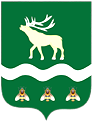 Российская Федерация Приморский крайДУМА ЯКОВЛЕВСКОГО МУНИЦИПАЛЬНОГО ОКРУГАПРИМОРСКОГО КРАЯРЕШЕНИЕ26 марта 2024 года                      с. Яковлевка                               № 279  О Положении о молодежном парламенте при Думе Яковлевского муниципального округаНа основании Федерального закона от 30.12.2020 № 489-ФЗ «О молодежной политике в Российской Федерации», в целях создания условий для участия молодежи в реализации молодежной политики Дума Яковлевского муниципального округаРЕШИЛА:1. Утвердить Положение о молодежном парламенте при Думе Яковлевского муниципального округа (прилагается).2. Признать утратившими силу:1) решение Думы Яковлевского муниципального района от 15.09.2009 № 303 «О  Положении  о  молодежном парламенте при Думе Яковлевского муниципального района»;2) решение Думы Яковлевского муниципального района от 16.08.2013 № 905   «О  внесении изменения в Положение  о  молодежном парламенте при Думе Яковлевского муниципального района»;3) решение Думы Яковлевского муниципального района от 28.11.2017 № 659 «О  внесении изменений в Положение  о  молодежном парламенте при Думе Яковлевского муниципального района»;4) решение Думы Яковлевского муниципального района от 26.10.2018 № 20 «О  внесении изменения в Положение  о  молодежном парламенте при Думе Яковлевского муниципального района»;5) решение Думы Яковлевского муниципального района от 27.04.2021 № 413 «О  внесении изменения в Положение  о  молодежном парламенте при Думе Яковлевского муниципального района».3. Настоящее решение вступает в силу со дня его принятия.Председатель Думы Яковлевского муниципального округа                                                              Е.А. ЖивотягинПриложение УТВЕРЖДЕНОрешением Думы Яковлевскогомуниципального округа                                                                                          от  26.03.2024 № 279 Положение о молодежном парламенте при Думе Яковлевского муниципального округа
(с изменениями, внесенными решением Думы от 23.04.2024 № 304)1. Общие положения1.1. Молодежный парламент при Думе Яковлевского муниципального округа (далее - молодежный парламент) является коллегиальным совещательным органом при Думе Яковлевского муниципального округа (далее – Дума округа).1.2. Молодежный парламент в своей деятельности руководствуется Конституцией Российской Федерации, федеральными законами, а также иными нормативными правовыми актами Российской Федерации, законами Приморского края, иными нормативными правовыми актами Приморского края, решениями Думы округа и настоящим Положением.1.3. Деятельность молодежного парламента основывается на принципах приоритета прав и свобод человека и гражданина, законности, гласности и учета общественного мнения при принятии решений, коллективного, свободного обсуждения и решения вопросов, многопартийности, добровольности, коллегиальности, равноправия всех его членов.1.4. Молодежный парламент не является юридическим лицом и осуществляет свою деятельность на общественных началах.1.5. Молодежный парламент вправе иметь свои символику, логотип, бланк, страницу на официальном сайте Яковлевского муниципального округа и официальные аккаунты в социальных сетях в информационно-телекоммуникационной сети «Интернет».1.6. Координацию деятельности молодежного парламента осуществляет председатель Думы округа.2. Цели, задачи и полномочия молодежного парламента2.1. Целями деятельности молодежного парламента являются содействие в приобщении молодежи к парламентской деятельности, формирование ее правовой и политической культуры, а также создание условий для реализации инициатив молодежи при осуществлении социально-экономической политики Яковлевского муниципального округа.2.2. Основными задачами молодежного парламента являются:1) участие в формировании и реализации государственной молодежной политики на территории Яковлевского муниципального округа;2) разработка предложений по совершенствованию муниципальной нормативной правовой базы, в том числе по вопросам, затрагивающим права и законные интересы молодежи;3) содействие формированию у молодежи правовой и политической культуры, патриотическому, трудовому и нравственному воспитанию молодежи, популяризация идей парламентаризма;4) взаимодействие с молодежными парламентскими структурами Приморского края, муниципальных образований Приморского края, иными молодежными объединениями и организациями.2.3. К полномочиям молодежного парламента относятся:1) изучение и анализ проблем молодежи, проживающей на территории Яковлевского муниципального округа;2) мониторинг эффективности реализации молодежной политики в Яковлевском муниципальном округе;3) внесение в органы местного самоуправления Яковлевского муниципального округа предложений  по вопросам реализации и совершенствования молодежной политики в Яковлевском муниципальном округе;4) направление в Думу округа предложений по совершенствованию муниципальной нормативной правовой базы, в том числе по вопросам, затрагивающим права и законные интересы молодежи;5) участие в организации и проведении общественно значимых мероприятий, проходящих на территории Яковлевского муниципального округа;6) организация и участие в мероприятиях по направлению деятельности молодежного парламента;7) взаимодействие с молодежными общественными организациями, движениями, действующими на территории Яковлевского муниципального округа, Приморского края;8) принятие решений по вопросам деятельности молодежного парламента. 3. Формирование молодежного парламента3.1. Молодежный парламент формируется из граждан Российской Федерации в возрасте от 14 до 35 лет включительно (на момент вступления в молодежный парламент), проживающих на территории Яковлевского муниципального округа.3.2. Молодежный парламент создается на срок полномочий Думы округа, утвердившей его состав.3.3. Количественный состав молодежного парламента составляет 23 человека. Молодежный парламент считается правомочным, если утверждено не менее 12 человек.3.4. Формирование списка кандидатов в члены молодежного парламента начинается в день размещения председателем Думы округа в газете «Сельский труженик» и на официальном сайте Яковлевского муниципального округа в разделе «Дума» объявления о начале формирования молодежного парламента.3.5. Кандидаты в члены молодежного парламента представляют председателю Думы округа заявление форме согласно приложению 1 к настоящему Положению, анкету по форме согласно приложению 2 к настоящему Положению и согласие на обработку персональных данных по форме согласно приложению 3 к настоящему Положению.3.6. Анкеты хранятся в Думе Яковлевского округа и подлежат уничтожению в установленном законодательством порядке после окончания срока полномочий молодежного парламента. Документы кандидатов в члены молодежного парламента могут быть им возвращены по их письменному запросу до истечения срока хранения.3.7. Персональный состав молодежного парламента утверждается решением Думы округа, публикуется на официальном сайте Яковлевского муниципального округа в информационно-телекоммуникационной сети «Интернет» в разделе «Дума».3.8. Решение об исключении (выбытии) из числа членов молодежного парламента принимается на заседании молодежного парламента большинством голосов от сформированного состава молодежного парламента в следующих случаях:1) подачи личного письменного заявления члена молодежного парламента;2) отсутствия без уважительных причин более чем на двух заседаниях молодежного парламента;3) в случаях неисполнения иных обязанностей, предусмотренных настоящим Положением.3.9. При исключении (выбытии) из числа членов молодежного парламента, при включении нового члена в состав молодежного парламента Дума округа вносит соответствующее изменение в  решение о составе молодежного парламента.4. Структура молодежного парламента4.1. Из числа членов молодежного парламента большинством голосов от утвержденного числа членов молодежного парламента избираются председатель молодежного парламента, заместитель председателя молодежного парламента и секретарь молодежного парламента.4.2. Председатель молодежного парламента:1) представляет молодежный парламент в отношениях с населением, государственными органами, органами местного самоуправления, организациями;2) созывает заседания молодежного парламента;3) осуществляет руководство подготовкой заседаний молодежного парламента;4) ведет заседания молодежного парламента;5) подписывает документы молодежного парламента;6) координирует работу молодежного парламента;7) оказывает содействие членам молодежного парламента в осуществлении ими своих полномочий;8) формирует на основе предложений членов молодежного парламента план работы молодежного парламента и повестку дня заседания;9) дает поручения членам молодежного парламента;10) осуществляет подготовку информационных материалов о деятельности молодежного парламента для размещения на официальном сайте Яковлевского муниципального округа в разделе «Молодежный парламент», ведение официальных аккаунтов молодежного парламента в социальных сетях в информационно-телекоммуникационной сети «Интернет» либо поручает эту работу заместителю председателя молодежного парламента или секретарю;11) оповещает членов молодежного парламента о времени, месте предстоящего заседания молодежного парламента либо поручает эту работу заместителю председателя молодежного парламента или секретарю;12) выполняет иные полномочия, возложенные на него заседанием молодежного парламента и настоящим Положением.4.3. Заместитель председателя молодежного парламента:1) ведет собрания молодежного парламента в случае отсутствия председателя молодежного парламента;2) выполняет поручения председателя молодежного парламента.4.4. Секретарь молодежного парламента:1) организует ведение делопроизводства, протоколирование заседаний молодежного парламента;2)  выполняет поручения председателя молодежного парламента.4.5. Решение о досрочном освобождении председателя молодежного парламента, заместителя молодежного парламента и секретаря молодежного парламента от должности принимается на заседании молодежного парламента открытым голосованием голосами не менее одной второй членов молодежного парламента.4.6. Молодежный парламент самостоятельно определяет свою структуру, которая может состоять из комитетов, рабочих групп, секций, осуществляющих деятельность по отдельным направлениям в соответствии с целями и задачами молодежного парламента.В процессе своей деятельности молодежный парламент может привлекать представителей молодежи, не входящих в состав молодежного парламента.5. Права и обязанности членов молодежного парламента5.1. Члены молодежного парламента имеют право:1) участвовать в обсуждении вопросов, рассматриваемых молодежным парламентом;2) участвовать в принятии решений по вопросам компетенции молодежного парламента;3) высказывать свое мнение по вопросам, находящимся в компетенции молодежного парламента, предлагать вопросы для рассмотрения молодежным парламентом;4) вносить замечания и предложения по повестке дня заседания молодежного парламента, порядку рассмотрения и по существу обсуждаемых вопросов;5) принимать участие в заседаниях постоянных комиссий Думы округа с правом совещательного голоса;6) присутствовать на открытых заседаниях Думы округа;7) выйти из состава молодежного парламента, подав заявление.5.2. Члены молодежного парламента обязаны:1) выполнять требования настоящего Положения;2) участвовать в работе заседаний молодежного парламента, в мероприятиях молодежного парламента;3) активно содействовать решению задач, стоящих перед молодежным парламентом.5.3. Член молодежного парламента не может:1) иметь гражданство (подданство) иностранного государства либо иметь вид на жительство или иной документ, подтверждающий право на постоянное проживание гражданина Российской Федерации на территории иностранного государства;2) иметь не снятой или не погашенной судимости в установленном законодательством порядке;3) осуществлять ведение любой деятельности в интересах третьих лиц, в том числе политических партий и коммерческих организаций.6. Организационные основы деятельностимолодежного парламента6.1. Основной формой работы молодежного парламента является заседание.6.2. Первое заседание сформированного молодежного парламента созывается председателем Думы округа.6.3. Заседание молодежного парламента созывается по мере необходимости, но не реже одного раза в квартал.6.4. Внеочередное заседание молодежного парламента созывается председателем Думы округа, председателем молодежного парламента либо по требованию не менее одной трети от сформированного состава молодежного парламента.6.5. На заседании молодежный парламент принимает решения в соответствии с целями и основными задачами. Решения молодежного парламента носят рекомендательный характер. Решения являются протокольными и отдельными актами не оформляются.6.6. Заседание молодежного парламента правомочно, если в нем принимает участие не менее половины членов молодежного парламента. Решение принимается открытым голосованием простым большинством голосов присутствующих членов, за исключением случаев, предусмотренных настоящим Положением.6.7. Решения молодежного парламента доводятся до сведения Думы округа, Администрации Яковлевского муниципального округа, иных органов по вопросам их компетенции.6.8. Для участия в заседаниях и иных мероприятиях молодежного парламента могут приглашаться депутаты Думы округа, представители Администрации Яковлевского муниципального округа, общественных организаций и иные лица.7. Обеспечение деятельности молодежного парламентаМатериально-техническое обеспечение деятельности молодежного парламента осуществляется аппаратом Думы округа.8. Порядок досрочного прекращения полномочиймолодежного парламента8.1. Молодежный парламент прекращает свои полномочия досрочно по решению Думы округа в связи с его неудовлетворительной деятельностью.8.2. Досрочно полномочия молодежного парламента могут быть прекращены также по решению молодежного парламента о самороспуске. Указанное решение принимается на заседании молодежного парламента голосами более двух третей членов от сформированного состава молодежного парламента.Приложение 1к Положению о молодежном парламентепри Думе Яковлевского муниципального округаФормаПредседателю Думы Яковлевского муниципального округа___________________________________________                     (Ф.И.О. председателя)от ____________________________                      (Ф.И.О. заявителя)ЗаявлениеПрошу включить меня в состав молодежного парламента при Думе Яковлевского муниципального округа.Приложение: 1) анкета;2) согласие на обработку персональных данных.«___» _____________  20____ г.                  _____________ /___________________                                                                        (подпись)               (расшифровка подписи)Приложение 2к Положению о молодежном парламентепри Думе Яковлевского муниципального округаФормаАНКЕТАкандидата в состав молодежного парламента при Думе Яковлевского муниципального округаПриложение 3к Положению о молодежном парламентепри Думе Яковлевского муниципального округаФормаСогласие на обработку персональных данныхЯ, ______________________________________________________________ , проживающая (проживающий) по адресу: ______________________________________________________________________________________________________ , настоящим даю свое согласие Думе Яковлевского муниципального округа, расположенной по адресу: 692361, Приморский край, Яковлевский район, с. Яковлевка, пер. Почтовый, 7, ИНН 2502072309, ОГРН 1232500015549 (далее - оператор), на обработку своих персональных данных в соответствии с Федеральным законом от 27.07.2006 № 152-ФЗ «О персональных данных» (любое действие (операцию) или совокупность действий (операций), совершаемых с использованием средств автоматизации или без использования таких средств с персональными данными, включая сбор, запись, систематизацию, накопление, хранение, уточнение, извлечение, использование, передачу, обезличивание, блокирование, удаление, уничтожение) моих персональных данных, в том числе, на передачу третьим лицам, в целях рассмотрения моей кандидатуры для включения в состав молодежного парламента при Думе Яковлевского муниципального округа, а также освещения моей деятельности как члена молодежного парламента.Перечень персональных данных, на обработку которых я даю свое согласие:фамилия, имя, отчество;дата рождения;адрес места жительства;гражданство;сведения об образовании;место работы, должность (при осуществлении трудовой деятельности);информация об участии в деятельности молодежных и иных общественных организаций; социально-значимая деятельность;сведения о наградах и поощрениях;контактный телефон;электронная почта;фото-, видеоизображение.Способ обработки (включая, но не ограничиваясь): накопление данных путем создания базы данных, сегментация базы по заданным критериям, уточнение данных путем телефонной, почтовой связи, через сеть «Интернет».Данное мной согласие действует в течение срока моего нахождения в составе  молодежного парламента при Думе Яковлевского муниципального округа либо до момента отзыва мной данного согласия в письменном виде.Я уведомлен о том, что имею право в любое время отозвать данное согласие на обработку моих персональных данных путем подачи письменного заявления.Все вышеизложенное мною прочитано, мне понятно и подтверждается собственноручной подписью.«___» _____________  20____ г.                  _____________ /___________________Фамилия, имя, отчествоКонтактный телефонЭлектронная почтаАдрес (место проживания)Дата рожденияГражданствоОбразовательная организация, класс(для учащихся)Место работы(для работающих)Должность (для работающих)Информация об участии в деятельности молодежных и иных общественных организаций 